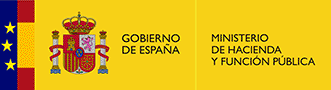 (Sello de entrada en la C.A.)							(Sello de entrada en la D.G.F.E.ANEXO I SOLICITUD DE BENEFICIOS DE INCENTIVOS REGIONALESZONA DE PROMOCION ECONOMICA DE (especificar la zona donde se realizará el proyecto)Nº de expediente (a cumplimentar por ):D.									con D.N.I. nºen representación de la sociedad                                                                                                         con N.I.F nºmediante poder otorgado de fechadomiciliada, a efectos de notificación enMunicipio					Provincia 		Código PostalEXPONE:Que la empresa tiene un proyecto de inversión cuyos objetivos económicos y sociales, así como los planes financieros para ejecutarlo, se concretan en  del proyecto de inversión que se adjunta.Que se acompañan también los siguientes documentos (añádanse los que procedan):Resumen de datos básicos de la empresa y del proyecto.Acreditación circunstancias personales o registrales del solicitante.Memoria del proyecto de inversión.Cuestionario medioambiental.Declaración de ayudas para este mismo proyecto.Justificación del cumplimiento de las obligaciones fiscales y frente a  o autorización para recabar los certificados.Declaración de la existencia de efecto incentivador para grandes empresas (táchese si no procede). Que la empresa se compromete a aportar a la Administración Pública los documentos probatorios que se soliciten o los datos adicionales que se requieran, al tiempo que se reserva el derecho de aceptación de la concesión en los términos que se produzca.DECLARA:Que las inversiones objeto del proyecto no se han iniciado en esta fecha y que la empresa no se encuentra incursa en ninguna de las circunstancias que impiden la obtención de la condición de beneficiario de los incentivos regionales, contempladas en el artículo 15 del Reglamento de incentivos regionales, de desarrollo de  50/1985, de 27 de diciembre, aprobado por Real Decreto 899/2007, de 6 de julio.SOLICITA:La concesión de una subvención a fondo perdido prevista en el Real Decreto (especificar el RD delimitador de la zona de promoción económica de que se trate) en los términos señalados en  50/1985, de 27 de diciembre, de Incentivos regionales para la corrección de desequilibrios económicos interterritoriales, en su Reglamento de desarrollo aprobado por Real Decreto 899/2007, de 6 de julio, y disposiciones complementarias.(lugar, fecha, nombre y firma)Destinataria: Sra. Ministra de Hacienda y Función Pública